15.11.2021 Экспертные заключения, предложения к проекту направлять в администрацию муниципального образования поселок Боровский в течение 7 дней до 22.11.2021(в течение 7 дней со дня размещения проекта – 15.11.2021) по электронной почте: borovskiy-m.o@inbox.ru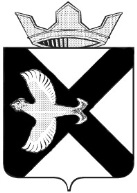 ДУМА МУНИЦИПАЛЬНОГО ОБРАЗОВАНИЯПОСЕЛОК БОРОВСКИЙРЕШЕНИЕ___________ 2021 г.						                             №_____  рп. БоровскийТюменского муниципального районаВ соответствии с Федеральным законом от 06.10.2003 № 131-ФЗ «Об общих принципах организации местного самоуправления в Российской Федерации», Уставом  муниципального образования поселок Боровский Тюменского муниципального района Тюменской области, Дума  муниципального образования поселок БоровскийРЕШИЛА:1. Внести в решение Думы муниципального образования  поселок Боровский от 26.08.2020 № 731 «Об утверждении Порядка проведения конкурса по отбору кандидатур на должность Главы  муниципального образования поселок Боровский» (далее – решение) следующие изменения:в приложении к решению:в пункте 1.2 слова «Главой муниципального образования Тюменский муниципальный район» заменить словами «Главой Тюменского района»;в подпункте «д» пункта 2.1.1 слова «Главой района» заменить словами «Главой Тюменского района»;в пункте 2.2 слова «Главы района» заменить словами «Главы Тюменского района»;абзац четвертый пункта 3.1.2 изложить в следующей редакции:«- письмо Главы Тюменского района - в случае выдвижения кандидата Главой Тюменского района».2. Обнародовать настоящее решение посредством размещения на информационных стендах в местах, установленных администрацией муниципального образования поселок Боровский и разместить его на официальном сайте Администрации Тюменского муниципального района в сети «Интернет».3. Настоящее решение вступает в силу после его обнародования.Председатель Думы                                                                      В.Н. СамохваловГлава муниципального образования                                                  С.В. СычеваПояснительная записка к решению Думы от 24 ноября  2021 № ____ О внесении изменений в решение думы  муниципального образования поселок Боровский от 26.08.2020  № 730 «Об утверждении Порядка проведения конкурса по отбору кандидатур на должность Главы муниципального образования поселок Боровский»Для приведения нормативного акта в соответствии с принятым 16.12.2020 Уставом Тюменского муниципального района Тюменской области в части наименования должности Главы Тюменского района вносятся изменения в решение Думы  муниципального образования поселок Боровский от 26.08.2020  № 731 «Об утверждении Порядка проведения конкурса по отбору кандидатур на должность Главы муниципального образования поселок Боровский»О внесении изменений в решение Думы  муниципального образования поселок Боровский от 26.08.2020  № 731 «Об утверждении Порядка проведения конкурса по отбору кандидатур на должность Главы муниципального образования поселок Боровский»Действующая редакцияПредлагаемая редакция1. Общие положенияПункт 1.2. Половина членов конкурсной комиссии назначаются Думой муниципального образования поселок Боровский (далее – Дума муниципального образования), а другая половина – Главой муниципального образования Тюменский муниципальный район. . Общие положенияПункт 1.2. Половина членов конкурсной комиссии назначаются Думой муниципального образования поселок Боровский (далее – Дума муниципального образования), а другая половина – Главой Тюменского района 2. Условия конкурса2.1.1. Кандидатура гражданина на должность Главы муниципального образования поселок Боровский (далее - кандидат) выдвинута:а) гражданами;б) общественными объединениями;в) юридическими лицами;г) путем самовыдвижения;д) Главой района.2. Условия конкурса2.1.1. Кандидатура гражданина на должность Главы муниципального образования поселок Боровский (далее - кандидат) выдвинута:а) гражданами;б) общественными объединениями;в) юридическими лицами;г) путем самовыдвижения;д) Главой Тюменского района.3. Перечень документов, представляемых кандидатами для участия в конкурсе на должность Главы муниципального образования поселок Боровский3.1.2. Документ о выдвижении его кандидатом (за исключением случаев самовыдвижения,  когда  факт  самовыдвижения  указывается  кандидатом в личном заявлении), а именно: - решение учредителей (участников) либо уполномоченного органа общественного объединения, юридического лица - в случае выдвижения кандидата общественным объединением, юридическим лицом; - протокол собрания граждан - в случае выдвижения кандидата гражданами;- письмо Главы района - в случае выдвижения кандидата Главой района.3. Перечень документов, представляемых кандидатами для участия в конкурсе на должность Главы муниципального образования поселок Боровский3.1.2. Документ о выдвижении его кандидатом (за исключением случаев самовыдвижения,  когда  факт  самовыдвижения  указывается  кандидатом в личном заявлении), а именно: - решение учредителей (участников) либо уполномоченного органа общественного объединения, юридического лица - в случае выдвижения кандидата общественным объединением, юридическим лицом; - протокол собрания граждан - в случае выдвижения кандидата гражданами;- письмо Главы Тюменского района - в случае выдвижения кандидата Главой Тюменского района.